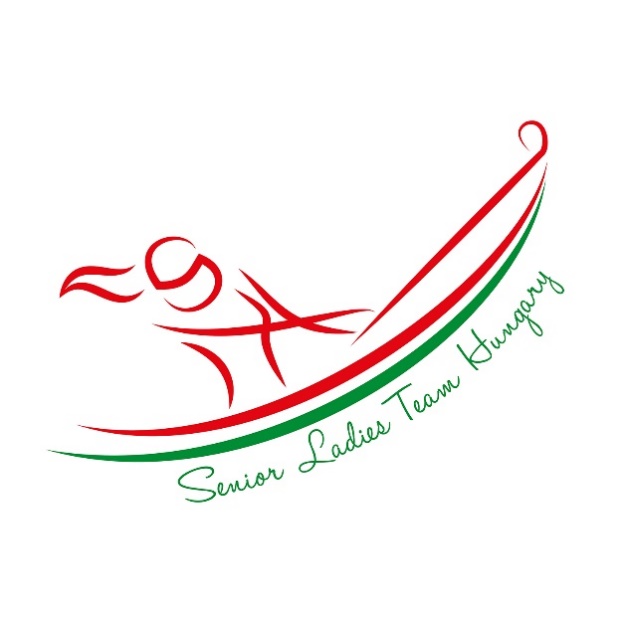 2022Tisztelt Elnökség! Köszönöm a megtisztelő bizalmat és szeretnék mindenkit biztosítani afelől, hogy minden tőlem telhetőt megteszek, hogy a rám bízott csapat a 2022-s szezonban is kiemelkedő eredményeket érjen el.A járvány nehezítette környezetben 2021-ben remek szezont zártunk az eredményeket tekintve, köszönet Tóbiás Zsoltnak is, aki igen professzionálisan és odaadóan egyengette a női szenior válogatott edzéseit, immár 2 szezonon keresztűl.Zsolt biztosított afelől, hogy a 2022-s szezonban is szeretne a csapat szövetségi edzője lenni.Így vele megtámogatva úgy gondolom, hogy a 2022-s terveknek felül kell múlnia a 2021-s év eredményeit.Célom továbbra is, hogy olyan nemzeti női szenior válogatottat hozzak létre, amely tagjainak fontos a fejlődés, céljai vannak, eredmény orientáltak, a csapatért tudnak küzdeni ÉS a válogatottba való bekerülés részükre, edzőik és klubjuk részére is megtiszteltetés. Hisz a válogatott versenyzők képviselhetik országunkat, viselhetik nemzeti színeinket a különböző európai és világversenyeken és egyéb nemzetközi rendezvényeken.Hiszem, hogy a női csapatunk képes kimagasló eredményekre, csak hinnünk kell benne, egymásban és a lehetetlenek lehetségessé válnak!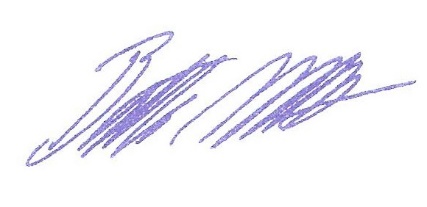 Budapest, 2021. november 21.Batta Krisztina+36 20 800 7080kbatta@t-online.hu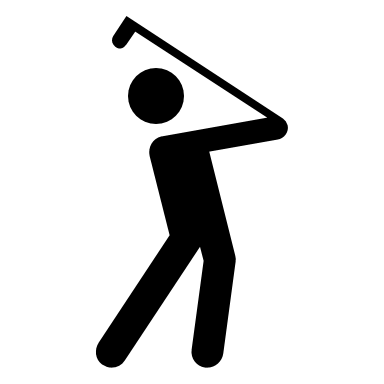 A szenior női válogatott keret edzője TÓBIÁS ZSOLT, 2016 legjobb golf edzője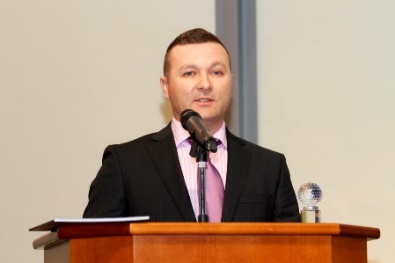 2006 óta foglalkozik oktatással, elvégezte a Testnevelési Főiskola Általános Edzői szakát és vele párhuzamosan a PGA képzést.Céljai közé tartozik, hogy minél több emberrel megismertesse és megszerettesse a golfot. A hobbigolfozókat olyan szintre fejlessze, hogy napról-napra jobban élvezzék a játékot és a reális célokat minél hamarabb elérjék, a “versenygolfozókat” pedig a válogatott szintig eljuttatnii, kihozni belőlük a maximumot. Büszke tanítványaira, akik már most benne vannak a válogatott csapatban.A szenior női válogatott keret sportpszihológusaDR. LÉNÁRT ÁGOTA, sportpszihológus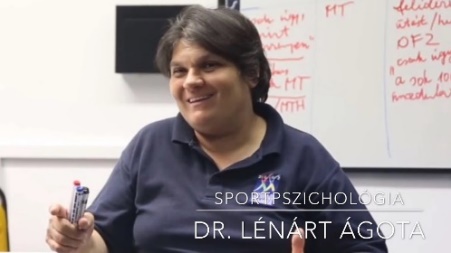 Aki hisz abban, hogy nem a kor számít, hanem a megfelelő fizikai forma és mentális felkészültség. A felkészítés tartalmazza a fizikai forma megállapítását dietetikai tanácsadást és ezek nyomon követését, ellenőrzését, valamint a megengedett táplálékiegészítőkre vonatkozó javaslatokat.A munka során lehetőség nyílik az alapvető sportpszihológiai módszerek elsajátítására és begyakorlására, pályakörülmények között is.Igény esetén egyéni állapotfelmérésre jelentkezni: + 36 30 954 4729A szenior női válogatott keret edzéseinek helyszíne A téli időszakban sem fog a csapat leállni, folytatjuk a havi egy edzést a Continental GC-ben, illetve a Sárkány Center beltéri gyakorlópályáján időjárástól függően.A 2022-s szezon helyszíne pedig még kiválasztás alatt.A szenior női válogatott csapat sportruházatának szállítója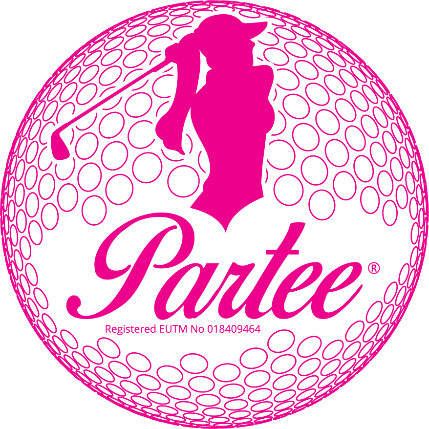 A KÖZÖSSÉGA válogatott keret tagja lehet az a versenyzőaki minimum 20 HCP-l rendelkezik, így a keretbe automatikusan meghívást kapakit az éves hazai és nemzetközi versenyeken elért eredményei alapján a szakvezetés kerettagságra javasolaki viselkedésével a fair play elveit, a tiszta eszközökkel történő versenyzés és az ellenféllel szemben tanúsított sportszerű magatartás eszméjét betartjaaki szándékosan sohasem próbálja megkerülni a szabályokat, sem az edzéseken sem a versenyeken, sem azon kívül. Elfogadja, hogy felelős az általa űzött sportág rá vonatkozó szabályainak megismeréséért és betartásáértaki nem kérdőjelezi meg az edző és a csapatkapitány munkáját, döntéseit, a csapatba és a versenyekre történő kijelöléseket és beosztásokataki legjobb tudása szerint igyekszik, hogy jó versenyző és csapatjátékos legyenaki beszédével és magatartásával felemelni igyekszik csapata és versenyző társai, edzői, ellenfelei személyét, valamint sportszervezetünk tekintélyétaki az összetartó, csapatépítő edzéseken részt vesz (kivétel a külföldön élő játékos).KERETTAGOK:Probst ÁgnesKárpáti, Dr. SzilviaNagy RékaHoang Thu, DungZsadányi, IldikóKovácsné Földesi, KatalinSam Kim Anh (Bea)Gyenes AnikóBihari GöngyvérKovács HedvigNguyen Thi Kim OanhSweeney, SusanPalotásné Horváth, ZsuzsannaHoang Thu Trang (Zita)Batta Krisztina         A FEJLŐDÉS A válogatott keret edzéseiA szenior női csapat mentális felkészítését továbbra is sport pszichológusunk Dr. Lénárt Ágota, a csapat golfedzője Tóbiás Zsolt. Nagyon megtisztelő, hogy mindkét szakember továbbra is a csapat rendelkezésére áll.A szezon közös edzései havi rendszerességgel hétfői napokon lesznek.Kezdete: 10:00/12:30 érkezés, bemelegítésEdzés a range-n: 10:30/13:00-15:00Pályajáték: 12:30/15:00-tőlAz edzések dátumai 2022-ben:Január 17. – Continental GCFebruár 14. – Continental GCMárcius 21.Április 18.Május 16.Június 20. Szeptember 5.Október 10.Fontosnak tartjuk, hogy a válogatott csapat tagjai folyamatos fejlődést mutassanak a szezon folyamán, amihez viszont szükséges tudni, hogy a játékának mely területe fejleszthető leggyorsabban, mivel lehet elérni a hcp csökkenést, a jobb eredményeket, milyen fizikális és mentális állapotban van és miképpen javíthatjuk a játékos pályán nyújtott teljesítményét. DE, legfőképpen, számíthatunk-e a játékos lojalitására, elkötelezettségére, motiváltságára és csapaton belüli példamutató magatartására.A VERSENYEKAz egyes versenyeken induló csapatba kerülés feltétele összetett, a felkért játékosok az alábbi kritériumok alapján kerülnek kiválasztásra:az aktuális HCP és játékformaaktuális fizikális állapot a részvétel jelentős költségeinek vállalásaaki viselkedésével a fair play elveit, a tiszta eszközökkel történő versenyzés és az ellenféllel szemben tanúsított sportszerű magatartás eszméjét betartjaaki szándékosan sohasem próbálja megkerülni a szabályokat, sem az edzéseken sem a versenyeken, sem azon kívül. Elfogadja, hogy felelős az általa űzött sportág rá vonatkozó szabályainak megismeréséért és betartásáértaki nem kérdőjelezi meg az edző és a csapatkapitány munkáját, döntéseit, a csapatba és a versenyekre történő kijelöléseket és beosztásokataki legjobb tudása szerint igyekszik, hogy jó versenyző és csapatjátékos legyenaki beszédével és magatartásával felemelni igyekszik csapata és versenyző társai, edzői, ellenfelei személyét, valamint sportszervezetünk tekintélyétaki az összetartó, csapatépítő edzések 50%-n részt vesz, (kivétel a külföldön élő játékos).European Senior Championship 20222022. június 9-11.Pärnu Bay Golf Links, Tahkuranna, EstoniaMarisa Sgaravatti Trophy 20222022. július 4-8.Golf & Country Club de Bonmont, Chéserex/SwitzerlandEuropean Senior Ladies' Team Championship 20222022. augusztus 30.- szeptember 3.Cubo Golf, SzlovéniaIV. Golfünnep2022. október 15-16.Pannonia Golf & Country Club, Alcsútdoboz, MáriavölgyTOVÁBBI TERVEKa 2021-s 4 napos edzőtábor rendkívül nagy sikert aratott, folytatnánkedző mérkőzés a MID-AM csapattalTOVÁBBI KOMMUNIKÁCIÓS PLATFORMOKhttps://www.facebook.com/groups/374607269759172/